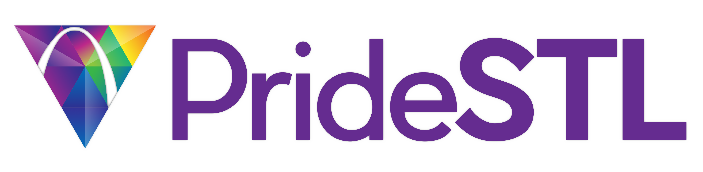 Board MeetingAgenda12/12/2022Commerce Connect BuildingCall to Order 7:06pmAttendanceOfficers:[P] Marty Zungia	            [P] Jesse Doggendorf              [P] Morgan Morris 	      [P] Jason Johnson                                       President      	                  Vice President                              Secretary  		            Treasurer [P] Todd Alan    	           [P] Jordan Braxton                    [P] Cat Criswell 	 	      [P] Bryon Endy	[P] Matt Harper 	           [P] Clayton Higgenbotham      [P] Felicia Jackson 	      [P] Dottie Klenke                      [P] Frank Nowicke   	           [P] Arthur Nunn	 	           [P] Dee Richard 	   15/15 Board Members Present   Guests: Shawn Stokes (Coordinator)Changes to the Agenda Add budget update to Jason, Jordan’s MO LGBTQ+ Community Org Safety & Security Conversation Jason/Matt.  Motion Passes. Approval of Minutes  Jason/Clayton Motioned to approve 11.14.2022 minutes. Motion Passes.Board ReportsExecutive Reports: Marty Zuniga – PresidentEvent Ops UpdateSigned agreement, paid deposit, added more to exhibit A (breakdown of responsibilities) and changed a few things in the Contract with Jesse’s input. Eventy Software UpdateMarty is meeting with the event people in a few days, then will work with each department to get input and training on the system, Jan 1st is expected launch date. Pride Night at WinterfestFlyer is ready to put out. December 26th downtown 4-8pm, Saying Pride St. Louis discount on the skate rentals. Steinberg Ice Rink EventDiva’s on Ice in January, date needs to picked. Need to pick a Non-Profit if not ourselves. Holiday Event/Team Building OpportunityEscape Room in JanuaryJesse Doggendorf - Vice PresidentNo Report Morgan Morris – SecretaryWebsite Updates with Community ResourcesWill get information to Dee and Cat to start this process. Interest in Doorways Red Event Feb 18th Need to know interest from board for a table. Jason Johnson- TreasurerAccounts Receivable / Aging~$52k in account Royalty event made $477 from Karaoke event. Updated BudgetNew updates for 3 lines. (Adding in Event Software, Management Company to expenses and on hand cash in the income section)Board Director Reports:Todd Alan | Director of Sponsorship4 main sponsors have been contacted and ready for 2023 festival. Jordan Braxton | Director of Public Relations & Diversity/OutreachThanksgiving Wrap UpServed 252 meals, lots of volunteers and drivers, multiple News stations covered event. Holiday DinnerSt. John’s Church, 2-6pm on Sunday 25th STLFM/EMS Diversity TrainingFire Department training on November 29th and they taped the training for additional use. MO LGBT+ Community Org Safety & Security Conversation Statewide meeting lead by PROMO, main topic about extremist at festivals.Cat Criswell | Director at LargeNo ReportBryon Endy | Director at LargeNo ReportMatt Harper | Director at LargeNo ReportClayton Higginbotham | Director at VolunteersNo ReportFelicia Jackson | Director at LargeNo ReportDottie Klenke | Director of EntertainmentNo reportFrank Nowicke | Director of Development & VendorsNo ReportDee Richard | Director at LargeNo ReportArthur Nunn | Director of Events Naughty & Nice FestivalSaturday 17th 6-10pm then a bar crawl to benefit Operation Food Search and Little Bit Foundation. $20 a ticket or donate 5 items from their list.  Alcohol Free Happy Hour @ PlatypusWorking on an event in January. Old BusinessNew BusinessDee has 5 Tickets for Holiday Party at the America Center for hospitality industry. AdjournMotion by Jordan/ Seconded by Matt 7:39pm 